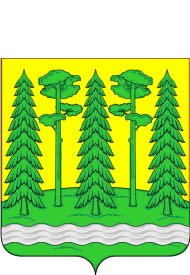 КОМИТЕТ ОБРАЗОВАНИЯАдминистрациИ Хвойнинского муниципального ОКРУГАПРИКАЗот  31.03.2021                                                    № 76/1 р.п. ХвойнаяОб организации проведения итогового сочинения (изложения) на территории Хвойнинского района в 2020/2021 учебном годуВ соответствии с Порядком проведения государственной итоговой аттестации по образовательным программам среднего общего образования, утвержденным приказом Министерства образования и науки Российской Федерации, Федеральной службы по надзору в сфере образования и науки от 07.11.2018 № 190/1512, приказом Министерства просвещения Российской Федерации, Федеральной службы по надзору в сфере образования и науки от 05.03.2021 № 88/245 «О внесении изменений в пункт 1 приказа Министерства просвещения Российской Федерации и Федеральной службы по надзору в сфере образования и науки от 24 ноября 2020 г. № 665/1156 «Об особенностях проведения государственной итоговой аттестации по образовательным программам среднего общего образования в 2020/21 учебном году в части проведения итогового сочинения (изложения)», приказом Министерства образования Новгородской области от 23.09.2020 № 1002 «Об утверждении Порядка проведения итогового сочинения (изложения) на территории Новгородской области в 2020/2021 учебном году», с целью организованного проведения итогового сочинения (изложения) как условия допуска к государственной итоговой аттестации по образовательным программам среднего общего образования ПРИКАЗЫВАЮ:Провести 15 апреля 2021  итоговое сочинение (изложение) на базе муниципального автономного общеобразовательного учреждения средняя школа № 1 им. А.М. Денисова п. Хвойная (далее - МАОУСШ № 1 им. А.М. Денисова п. Хвойная) для обучающихся 11 классов. Назначить руководителем пункта проведения экзамена (далее -ППЭ)  Васильеву Ольгу Сергеевну, заместителя председателя комитета образования Администрации Хвойнинского муниципального округа, возложив на неё ответственность за организацию проведения итогового сочинения (изложения).Назначить ответственной за подготовку ППЭ к проведению итогового сочинения (изложения) директора МАОУСШ № 1 им. А.М. Денисова п. Хвойная Степанову Марину Александровну.Назначить ответственной за технический регламент проведения итогового сочинения (изложения) Добро Анну Геннадьевну, секретаря учебной части МАОУСШ № 1 им. А.М. Денисова п. Хвойная.Привлечь Тихомирову Екатерину Васильевну, медицинскую сестру ОАУЗ «Хвойнинская ЦРБ» для оказания, при необходимости, медицинской помощи в ППЭ.Руководителям общеобразовательных организаций:Направить для участия в итоговом сочинении (изложении) обучающихся 11 классов 15 апреля 2021 года к 9 ч. 00 мин., организаторов к 8 ч. 15 мин. в МАОУСШ № 1 им. А.М. Денисова п. Хвойная.Обеспечить ознакомление участников итогового сочинения (изложения) с результатами итогового сочинения (изложения) не позднее 29  апреля 2021 года.Обеспечить проведение инструктажа со специалистами, привлекаемыми к проведению и проверке итогового сочинения, в срок до 10.04.2021 года.Утвердить состав лиц, привлекаемых для проведения итогового сочинения (изложения), (приложение 1).Утвердить состав экспертов муниципальной комиссии для проверки итогового сочинения (изложения), (приложение 2).Утвердить график работы экспертной комиссии для проверки итогового сочинения (изложения) 16.04.2021 с 9 ч. 00 мин. Провести проверку итогового сочинения (изложения), в срок до 21.04.2021 года.Определить местом хранения и уничтожения копий бланков участников итогового сочинения (изложения) общеобразовательные организации.Направить оригиналы бланков участников итогового сочинения (изложения) в Региональный центр обработки информации для сканирования и хранения, в срок до 22.04.2021 года. Контроль исполнения приказа оставляю за собой.Председатель комитета образования                               Т.А. ПавлушинаПриложение 1Утверждено приказом комитетаобразования Администрации Хвойнинского муниципального округа от 31.03.2021   № 76/1Состав лиц, привлекаемых для проведения итогового сочинения (изложения)Приложение 2Утверждено приказом комитетаобразования Администрации Хвойнинского муниципального округаот 31.03.2021   № 76/1  Состав экспертов муниципальной комиссии для проверки итогового сочиненияВасильева О.С.Васильева О.С.- заместитель председателя комитета образования Администрации Хвойнинского муниципального округа, ответственный за проведение итогового сочинения Добро А.Г.Добро А.Г.- секретарь учебной части МАОУСШ № 1 им. А.М. Денисова п. Хвойная, технический специалистОрганизаторы в аудитории (члены комиссии):Организаторы в аудитории (члены комиссии):Организаторы в аудитории (члены комиссии):Иванова Л.Н.- учитель начальных классов МАОУСШ № 1 им. А.М. Денисова п. Хвойная- учитель начальных классов МАОУСШ № 1 им. А.М. Денисова п. ХвойнаяЧуева И.Ю.- учитель начальных классов МАОУСШ № 1 им. А.М. Денисова п. Хвойная- учитель начальных классов МАОУСШ № 1 им. А.М. Денисова п. ХвойнаяУсанова М.А.- учитель математики МАОУСШ № 1 им. А.М. Денисова п. Хвойная- учитель математики МАОУСШ № 1 им. А.М. Денисова п. ХвойнаяАндреева Д.В.- учитель химии МАОУСШ № 1 им. А.М. Денисова п. Хвойная- учитель химии МАОУСШ № 1 им. А.М. Денисова п. ХвойнаяШилина В.В.- учитель истории и обществознания  МАОУСШ № 1 им. А.М. Денисова п. Хвойная- учитель истории и обществознания  МАОУСШ № 1 им. А.М. Денисова п. ХвойнаяЧукальская С.В.Громова Н.В.- учитель начальных классов МАОУСШ № 2 им. Е.А. Горюнова п. Хвойная- учитель начальных классов МАОУСШ № 2 им. Е.А. Горюнова п. Хвойная- учитель начальных классов МАОУСШ № 2 им. Е.А. Горюнова п. Хвойная- учитель начальных классов МАОУСШ № 2 им. Е.А. Горюнова п. ХвойнаяГерманова О.Р.- заместитель директора по УР МАОУСШ № 1 им. А.М. Денисова п. Хвойная- заместитель директора по УР МАОУСШ № 1 им. А.М. Денисова п. ХвойнаяОрганизаторы вне аудитории (дежурные):Организаторы вне аудитории (дежурные):Организаторы вне аудитории (дежурные):Ольховская М.В.- ведущий специалист комитета образования Администрации Хвойнинского муниципального округа- ведущий специалист комитета образования Администрации Хвойнинского муниципального округаЛеонтьева Л.Д.- педагог-организатор МАОУСШ № 2 им. Е.А. Горюнова п. Хвойная- педагог-организатор МАОУСШ № 2 им. Е.А. Горюнова п. ХвойнаяАнисимова В.А.- учитель математики МАОУСШ № 1 им. А.М. Денисова п. Хвойная- учитель математики МАОУСШ № 1 им. А.М. Денисова п. ХвойнаяВасильева О.С.Васильева О.С.- заместитель председателя  комитета образования Администрации Хвойнинского муниципального округа, председатель комиссииДобро А.Г.Добро А.Г.- секретарь учебной части МАОУСШ № 1 им. А.М. Денисова п. Хвойная, технический специалистЧлены комиссии:Члены комиссии:Члены комиссии:Николаева Т.А.- учитель русского языка и литературы МАОУСШ № 2 им. Е.А. Горюнова п. Хвойная- учитель русского языка и литературы МАОУСШ № 2 им. Е.А. Горюнова п. ХвойнаяНиконорова О.А.- учитель русского языка и литературы  МАОУСШ № 1 им. А.М. Денисова п. Хвойная - учитель русского языка и литературы  МАОУСШ № 1 им. А.М. Денисова п. Хвойная Петрова Г.Н.- учитель русского языка и литературы МАОУСШ с. Песь- учитель русского языка и литературы МАОУСШ с. ПесьФедорова И.Ф.- учитель русского языка и литературы МАОУСШ с. Левоча- учитель русского языка и литературы МАОУСШ с. ЛевочаМеркулова И.И.- учитель русского языка и литературы МАОУСШ п. Юбилейный- учитель русского языка и литературы МАОУСШ п. Юбилейный